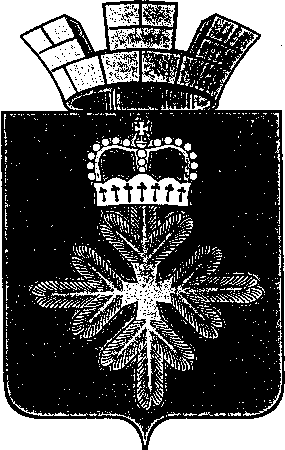 ПОСТАНОВЛЕНИЕАДМИНИСТРАЦИИ ГОРОДСКОГО ОКРУГА ПЕЛЫМО проведении месячника, посвященного Дню пенсионера в городском округе Пелым в 2020 годуВ соответствии с Указом Губернатора Свердловской области от 30.07.2013 № 403-УГ «О проведении Дня пенсионера в Свердловской области», в целях повышения уровня социальной поддержки и качества жизни пенсионеров, проживающих на территории городского округа Пелым, усиления  их роли в процессах жизнедеятельности общества, создания условий, обеспечивающих достойную жизнь, формирования условий для активного долголетия, в целях подготовки и проведения праздничных мероприятий и оказания различных видов помощи старшему поколению, администрация городского округа ПелымПОСТАНОВЛЯЕТ:1. Провести с 27 августа по 01 октября 2020 года месячник, посвященный Дню пенсионера в городском округе Пелым.2. Утвердить:1) состав организационного комитета по подготовке и проведению  Дня пенсионера (прилагается);2) план мероприятий  по проведению месячника, посвященного Дню пенсионера в городском округе Пелым (прилагается).3. Руководителям учреждений и предприятий всех форм собственности организовать и провести мероприятия для пенсионеров согласно плана мероприятий.4. Настоящее постановление опубликовать  в информационной газете «Пелымский вестник» и разместить на официальном сайте городского округа Пелым в сети «Интернет».5. Контроль за исполнением настоящего постановления  возложить   на заместителя главы администрации городского округа Пелым А.А. Пелевину.Глава городского округа Пелым                                                              Ш.Т. АлиевСОСТАВ ОРГАНИЗАЦИОННОГО КОМИТЕТАпо подготовке и проведению Дня пенсионераПлан мероприятий* по проведению месячника, посвященного Дню пенсионера в городском округе Пелым * в связи с санитарно-эпидемиологической обстановкой на территории Свердловской области массовые мероприятия с очным присутствием людей на территории городского округа Пелым отменены. Мероприятия будут проведены в случае снятия ограничительных мероприятий.от 07.09.2020 № 243п. ПелымУТВЕРЖДЕН:постановлением администрации городского округа Пелым от 07.09.2020 № 243Пелевина Алена Анатольевна             заместитель главы администрации городского округа, председатель организационного   комитета;Садртдинова Наталия Габдулхаевнаспециалист 1 категории администрации городского округа Пелым, заместитель председателя, секретарь организационного комитетаЧлены организационного комитета:Члены организационного комитета:Лемешева Елена Владимировнаспециалист по кадрам администрации городского округа Пелым;Корнеева Елена Васильевнаглавный редактор газеты «Пелымский вестник»;Зезюлина Светлана Валентиновна          (по согласованию)председатель Общественной организации ветеранов войны, труда, боевых действий, государственной службы, пенсионеров городского округа Пелым; Красных Татьяна Борисовна (по согласованию)директор Центра занятости населения по городу Ивделю;Кузьмина Татьяна Васильевна (по согласованию)начальник ГУ управления Пенсионного фонда;Соболева Наталья Николаевнаи.о. заведующего «Пелымским отделением» ГАУЗ СО «Краснотурьинская городская больница»;Ульянова Ирина Анатольевнадиректор МКУК «ДК п. Пелым»;Тетеркина Екатерина Ивановна (по согласованию)начальник Управления социальной политики по городу Ивделю;Шмырин Александр Федорович (по согласованию)заместитель начальника Пелымского ЛПУ МГ;Якимова Надежда Викторовназаведующий организационным отделом МКУУ по ОДОМС и МУ ГО Пелым.УТВЕРЖДЕН:постановлением администрации городского округа Пелым от 07.09.2020 № 243№Дата ивремя проведенияНазваниемероприятияМесто проведенияОтветствен-ноелицоавгустФормирование и утверждение плана мероприятий месячника, посвященного Дню пенсионераАдминистрация городского округа ПелымСадртдинова Н.Г.августФормирование перечня учреждений с указанием адреса и времени работы, которые будут осуществлять льготное обслуживание пенсионеров в дни месячника, с указанием перечня льготных услугп. ПелымСадртдинова Н.Г.август -сентябрьРазмещение информационного материала, посвященного «Дню пенсионера в Свердловской области»Учреждения городского округа ПелымСадртдинова Н.Г.с 27 августа по 01 октябряВыделение телефонного номера для организации «горячей линии» для пенсионеров по вопросам проведения мероприятий в рамках месячника, посвященного Дню пенсионера (8-34386-2-15-38)Администрация городского округа ПелымПелевина А.А.30.08.20 г.13-00Показ фильма «РЕД 2010г.»онлайнЗейбель О.В.сентябрьИзготовление поздравительных открыток для бабушек и дедушекМКОУ СОШ № 2Классные руководители 1-4 классовсентябрьРазмещение поздравительной открытки на сайте МКОУ СОШ № 2МКОУ СОШ № 2Хмельницкая Д.В.сентябрьИзготовление поздравительных открыток для бабушек и дедушекМАДОУ д/с «Колобок»Воспитатели группсентябрьВыставка детских рисунков «Наши бабушки и дедушки»МАДОУ д/с «Колобок»Воспитатели группсентябрьОрганизация работы телефона горячей линии по проблемным вопросам пенсионеров8 (34386) 2-15-38Администрация п. ПелымПелевина А.А.сентябрьЛьготное обслуживание пенсионеров на территории городского округа Пелым (акция со скидками на услуги индивидуальных предпринимателей в сфере обслуживания населения)п. ПелымШарипкулова А.А.сентябрьДиспансеризация пенсионеров«Пелымское отделение» ГАУЗ СО «Краснотурьинская городская больница»Соболева Н.Н.сентябрь Оказание услуг по устройству в военный госпитальАдминистрация городского округа ПелымСадртдинова Н.Г.сентябрьРазмещение информации на официальном сайте администрации городского округа ПелымАдминистрация городского округа ПелымСадртдинова Н.Г.сентябрьОпубликование перечня учреждений с указанием адреса и времени работы, которые будут осуществлять льготное обслуживание пенсионеров в дни месячника, с указанием перечня льготных услугп. ПелымСадртдинова Н.Г.сентябрьОсвещение мероприятий месячника, посвященного Дню пенсионераСМИКорнеева Е.В.газета «Пелымский вестник»сентябрьОпубликование информационных статей, посвященных Дню пенсионераСМИВетошкина И.В.Телепрограмма «Первое Пелымское Телевидение»сентябрьПроведение тематических классных часов, уроков милосердия «Уважай старших!»МКОУ СОШ № 1 п. ПелымКлассныеруководители01.09 -25.09.20 г.Фотоконкурс «А у нас во дворе…»онлайнКочурова С.В.04.09.2020Обзор периодических изданий«Периодика – твой друг, поможет скоротать досуг»Библиотека п. ПелымЧерненко Е.А.06.09.20 г.13-00Показ фильма «Простые сложности 2009г.»онлайнЗейбель О.В.07.09.2020Вручение открыток ветеранам (пенсионерам) детского садаМАДОУ д/с «Колобок»Ст. воспитатель Новожилова Л.В.13.09.20 г.13-00Показ фильма «Гран Торино 2008г.»онлайнЗейбель О.В.16.09.20 г.Фото выставка «Засеребрило за окном»Библиотека п. ПелымСобянина И.Е.19.09.20 г.14.00Конкурс ДПТ для старшего поколения«Осеннее очарование»МКУК «ДК п. Пелым»Кочурова С.В.20.09.20 г.13.00Показ фильма «Отель «Мэриголд 2011г.»онлайнЗейбель О.В.21.09.20 г.25.09.20 г.Выставки книг о милосердии, доброте, взаимопомощиМКОУ СОШ № 1 п. ПелымПротченко Т.М.22.09.20 г.Стенд «Нам года не беда»Библиотека п. АтымьяВострикова З.И.24.09.20 г.14-00Творческая мастерская «Поделки для пожилых людей»Библиотека  п. АтымьяВострикова З.И.27.09.20 г.13-00Показ фильма «Старики-разбойники 1971г.»онлайнЗейбель О.В.28.09.20 г.16-00Вечер отдыха «Золотой возраст»Библиотека п. АтымьяВострикова З.И.25.09.20 г.Интеллектуальная игра «Поле Чудес»«Осенние задоринки»Библиотека п. ПелымСобянина И.Е.28.09.-02.10.20 г.Выставка рисунков учащихся начальной школы «Бабушка рядышком с дедушкой»МКОУ СОШ № 1 п. ПелымБохан С.А.30.09.20 г.Изготовление поздравительных открыток учителям-пенсионерам ко Дню учителяМКОУ СОШ № 1 п. ПелымПоздеева Е.А.октябрьФормирование итогового отчета о проведении мероприятий, посвященных Дню пенсионера в городском округе Пелым в 2020 годуАдминистрация городского округа ПелымСадртдинова Н.Г.01.10.2020Осенний концертМКУ ДОД «ДШИ»ШашмуринаЕ.М.01.10.2020Музыкальное поздравление коллегМКОУ СОШ № 2Попова Н.В.01.10.20 г. 14.00.Концертная программа«Осенний букет поздравлений»МКУК «ДК п. Пелым»Кочурова.С.В.